Common Laboratory Equipment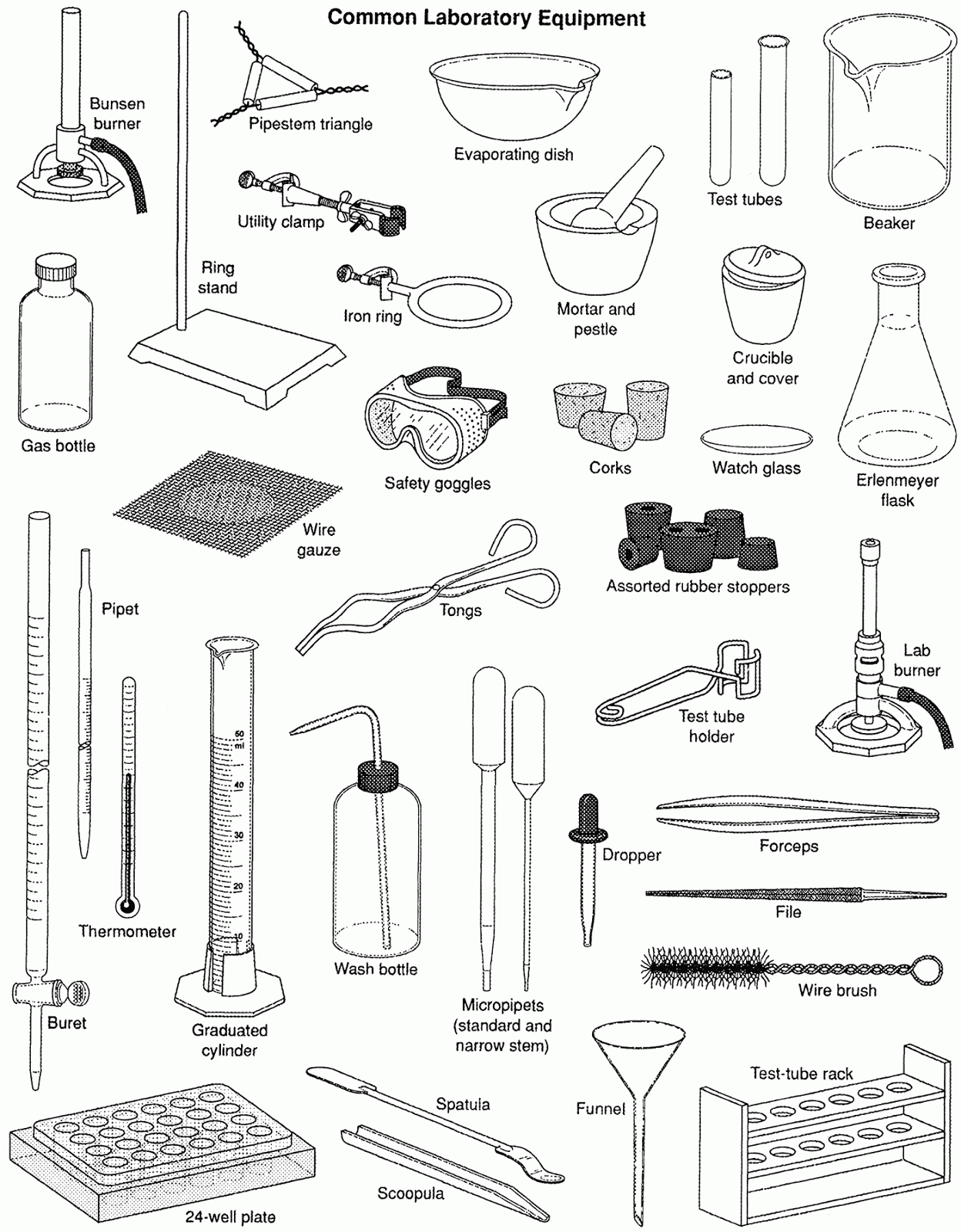 